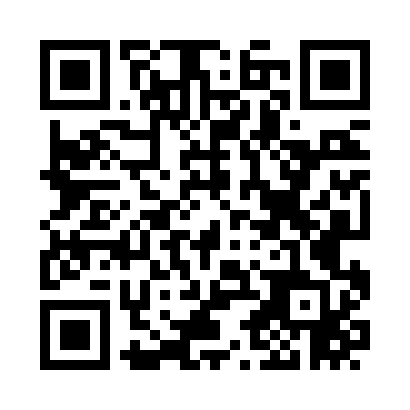 Prayer times for Rusk, Iowa, USAMon 1 Jul 2024 - Wed 31 Jul 2024High Latitude Method: Angle Based RulePrayer Calculation Method: Islamic Society of North AmericaAsar Calculation Method: ShafiPrayer times provided by https://www.salahtimes.comDateDayFajrSunriseDhuhrAsrMaghribIsha1Mon4:005:451:235:279:0110:462Tue4:015:461:235:279:0010:453Wed4:015:461:235:279:0010:454Thu4:025:471:245:279:0010:445Fri4:035:481:245:279:0010:446Sat4:045:481:245:278:5910:437Sun4:055:491:245:278:5910:428Mon4:065:501:245:278:5810:429Tue4:075:501:245:278:5810:4110Wed4:085:511:245:278:5810:4011Thu4:105:521:255:278:5710:3912Fri4:115:531:255:278:5610:3813Sat4:125:531:255:278:5610:3714Sun4:135:541:255:278:5510:3615Mon4:145:551:255:278:5510:3516Tue4:165:561:255:278:5410:3417Wed4:175:571:255:278:5310:3318Thu4:185:581:255:278:5210:3219Fri4:205:591:255:268:5210:3020Sat4:216:001:255:268:5110:2921Sun4:226:001:255:268:5010:2822Mon4:246:011:255:268:4910:2623Tue4:256:021:255:268:4810:2524Wed4:276:031:265:258:4710:2425Thu4:286:041:265:258:4610:2226Fri4:296:051:255:258:4510:2127Sat4:316:061:255:248:4410:1928Sun4:326:071:255:248:4310:1829Mon4:346:081:255:248:4210:1630Tue4:356:091:255:238:4110:1531Wed4:376:101:255:238:4010:13